How to Complete the Household Income Statement FormFill out a Child and Adult Care Food Program—Household Income Statement if any of the following apply:Any person in your household currently participates in one of these programs: Minnesota Family Investment Program (MFIP), Supplemental Nutrition Assistance Program (SNAP), or Food Distribution Program on Indian Reservations (FDPIR), orYou have one or more foster children in the household (a welfare agency or court has legal responsibility for the child), orYour total household income (gross earnings before deductions, not take-home pay) is less than or equal to the income shown below for your household size. Include any foster children as members of the household. Do not include as income: foster care payments, federal education benefits, MFIP payments, or value of assistance received from SNAP, WIC, or FDPIR. Military: Do not include combat pay or assistance from the Military Privatized Housing Initiative. The income guidelines are effective from July 1, 2022 through June 30, 2023.Maximum Total Income1 - Children to ListList all infants and children in the household and their birthdates, even if they are not related. Attach another page if needed to list all children.  Fill in circles to show which children are enrolled at this child care center. If any children are foster children, fill in the circle. Providing ethnic and racial information for each child is optional and does not affect approval for CACFP benefits. This information helps to make sure we are fully serving our community.2 - Case NumberIf any household member currently participates in SNAP, MFIP or FDPIR assistance programs, check the box to indicate which assistance program and write in the corresponding case number. Then go to number 4.  If no one in your household participates in SNAP, MFIP or FDPIR, leave number 2 blank and continue on to number 3. NOTE:  Benefits received from Child Care Assistance, Medical Assistance (MA), Women, Infants, and Children (WIC), and Person Master Index (PMI) numbers do not qualify for this purpose and cannot be reported on the Household Income Statement in number 2.3 - Adults / Incomes / Last Four Digits of Social Security NumberIf any children have regular earning, write in the amount of income and fill in a circle for frequency. Do not write in an hourly wage.  Do not include occasional earnings like babysitting or lawn mowing. List all adults living in the household (everyone not listed in number 1) whether related or not, such as grandparents, other relatives, or friends. Include any adult who is temporarily away from home, like a student away at college. Attach another page if necessary.List gross incomes before deductions, not take-home pay. Do not list an hourly wage rate. For adults with no income to report, enter a ‘0’ or leave the section blank. This is your certification (promise) that there is no income to report for these adults.For each income, fill in a circle to show how often the income is received: weekly, every two weeks, twice per month, or monthly. For fluctuating income like seasonal work, list average monthly income.For farm or self-employment income only, list the net income per year or month after business expenses. A loss from farm or self-employment must be listed as 0 income and does not reduce other income.The adult household member signing the form must provide the last four digits of their Social Security number or check the box if they do not have a Social Security Number.4 - Signature and Contact InformationAn adult household member must sign and date the form.Child and Adult Care Food Program – Child Care Centers Household Income Statement – July 2022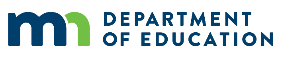 1 	List all infants, children and students through grade 12 in the household, even if they are not related. If more space is needed, attach another sheet.2 	Do any household members currently participate in SNAP, MFIP, or FDPIR? If yes, check which program and write the corresponding case number below:Go on to number 4. If no, go to number 3. NOTE: Child Care Assistance, Medical Assistance, WIC benefits, and PMI numbers do not qualify under this section 2.  SNAP Case number		 MFIP Case number	 	 FDPIR Case number	 3	Report income for all household members. Skip this step if you answered yes to number 2 or if all participants are foster children.A. Child Income. Include the total income a child earns or receives. Child Income: 	  Weekly   Every two weeks   Twice per Month   MonthlyB. Adult Income. Include yourself and record total income below. List all adult household members even if they don’t receive income.C. Last four digits of signer’s Social Security Number (SSN) or no SSN (required): X X X–X X–  or   I don’t have a Social Security Number.4  	I certify (promise) that all information on this application is true and correct and all household members and incomes are reported. I understand that this information is given in connection with receipt of federal funds and that officials may verify (check) the information. I understand that if I purposely give false information, I may be prosecuted under applicable federal and state laws.Signature of adult household member (required): ______________________________	Printed Name: _______________________________Date: _______________Child and Adult Care Food Program – Child Care Centers Household Income Statement – July 2022Farmer or Self-EmployedIncome is your net income (after deducting business expenses) from farm or self-employment during the year, which is shown on Schedule C or F from the federal tax return. A loss from farm or self-employment must be listed as zero income and does not reduce other household income for the purpose of completing this form.Seasonal WorkerIncome is your expected average gross income before deductions (not take-home pay) from seasonal work during the year. List your average gross income from seasonal work per month or other frequency.Privacy Act Statement / How Information Is UsedThe Richard B. Russell National School Lunch Act requires the information on this form. You do not have to give this information but if you do not, we cannot approve your child for free or reduced-price school meals. You must include the last four digits of the Social Security number of the adult household member who signs the application. The last four digits of the Social Security number are not required when you apply on behalf of a foster child, or you provide a Minnesota Family Investment Program (MFIP), Supplemental Nutrition Assistance Program (SNAP) or Food Distribution Program on Indian Reservation (FDPIR) assistance number, or you indicate that the adult household member signing the application does not have a Social Security number.Only authorized officials will have access to the information you provide on this form. We will use your information to determine if your child qualifies for free or reduced-price meals, and for administration and enforcement of the program. We may share your information with other education, health, and nutrition programs to help them evaluate, fund or determine benefits for their programs, auditors for program reviews, and law enforcement officials to help them look into violations of program rules. We require written consent from you before sharing information for other purposes.While listing your children’s race and ethnicity is voluntary, CACFP uses the percentages of participants in each racial and ethnic category to make sure CACFP is operated in a nondiscriminatory manner and in compliance with federal and civil rights laws.  The information is not required and will not affect approval of benefits.Nondiscrimination StatementIn accordance with federal civil rights law and U.S. Department of Agriculture (USDA) civil rights regulations and policies, this institution is prohibited from discriminating on the basis of race, color, national origin, sex (including gender identity and sexual orientation), disability, age, or reprisal or retaliation for prior civil rights activity.Program information may be made available in languages other than English. Persons with disabilities who require alternative means of communication to obtain program information (e.g., Braille, large print, audiotape, American Sign Language), should contact the responsible state or local agency that administers the program or USDA’s TARGET Center at (202) 720-2600 (voice and TTY) or contact USDA through the Federal Relay Service at (800) 877-8339.To file a program discrimination complaint, a Complainant should complete a Form AD-3027, USDA Program Discrimination Complaint Form which can be obtained online at: https://www.usda.gov/sites/default/files/documents/USDA-OASCR%20P-Complaint-Form-0508-0002-508-11-28-17Fax2Mail.pdf, from any USDA office, by calling (866) 632-9992, or by writing a letter addressed to USDA. The letter must contain the complainant’s name, address, telephone number, and a written description of the alleged discriminatory action in sufficient detail to inform the Assistant Secretary for Civil Rights (ASCR) about the nature and date of an alleged civil rights violation. The completed AD-3027 form or letter must be submitted to USDA by: 1. mail: U.S. Department of Agriculture Office of the Assistant Secretary for Civil Rights 1400 Independence Avenue, SW Washington, D.C. 20250-9410; or 2. fax:(833) 256-1665 or (202) 690-7442; or 3. Email: program.intake@usda.gov This institution is an equal opportunity provider.Office Use Only: Verification (Pricing Program Only)Date Verification Sent: ___________ Response Due: ___________ 2nd Notice: ___________ Result:  No Change    A to B    A to C    B to A    B to CReason for change:    Income   Case number not verified   Foster not verified    Refused cooperation   Other: __________________________________	Signature of verifying official: ________________________________________________________________	  Date: ___________________________________Household Size$ Annual$ Monthly$ Twice Per Month$ Every Two Weeks$ Weekly125,1422,0961,048967484233,8742,8231,4121,303652342,6063,5511,7761,639820451,3384,2792,1401,975988560,0705,0062,5032,3111,156668,8025,7342,8672,6471,324777,5346,4623,2312,9831,492886,2667,1893,5953,3181,659Add for each additional person8,732728364336168If yes, fill in one or more circles for each child. Ethnicity and Race are OptionalIf yes, fill in one or more circles for each child. Ethnicity and Race are OptionalIf yes, fill in one or more circles for each child. Ethnicity and Race are OptionalIf yes, fill in one or more circles for each child. Ethnicity and Race are OptionalIf yes, fill in one or more circles for each child. Ethnicity and Race are OptionalIf yes, fill in one or more circles for each child. Ethnicity and Race are OptionalIf yes, fill in one or more circles for each child. Ethnicity and Race are OptionalIf yes, fill in one or more circles for each child. Ethnicity and Race are OptionalEthnicityRace – One or more may be selectedRace – One or more may be selectedRace – One or more may be selectedRace – One or more may be selectedRace – One or more may be selectedChild’s First NameMIChild’s Last NameBirthdateEnrolled at this center?Foster Child?Hispanic / Latino?American Indian or Alaskan Native?Asian?Black or African American?Native Hawaiian or other Pacific Islander?White?Gross Pay from WorkDo not write in an hourly wageGross Pay from WorkDo not write in an hourly wageGross Pay from WorkDo not write in an hourly wageGross Pay from WorkDo not write in an hourly wageGross Pay from WorkDo not write in an hourly wageGross Pay from WorkDo not write in an hourly wageFarm or Self-EmploymentPublic Assistance, Child Support, AlimonyPublic Assistance, Child Support, AlimonyPublic Assistance, Child Support, AlimonyPublic Assistance, Child Support, AlimonyPublic Assistance, Child Support, AlimonyAll Other IncomesAll Other IncomesAll Other IncomesAll Other IncomesAll Other IncomesAdults - Full NameList the full name of each household member who is living with you and shares income and expenses. Enter all income(s) in whole dollars. If zero income write 0.  Include any college students temporarily away.Gross pay before taxes (not take-home pay)WeeklyEvery two weeksTwice per monthMonthlyAnnualNet Income after business expenses.State if annual or monthly.Payments receivedWeeklyEvery two weeksTwice per monthMonthlyPension, retirement, disability, unemployment, Veterans benefits, etc.WeeklyEvery two weeksTwice per monthMonthly$$$$$$$$$$$$Sponsor Use Only—Do Not Write BelowApproved:   A—Foster    A—Case Number    A—Income    B—Income  C  Total Household Members: ______  Total Income: $___________ per ______Effective Dates: From __________________ through ___________________ Sponsor Signature _________________________________________ Date _________